АДМИНИСТРАЦИЯ  МУНИЦИПАЛЬНОГО ОБРАЗОВАНИЯ «ВОТКИНСКИЙ РАЙОН»«ВоткА ЁРОС» МУНИЦИПАЛ КЫЛДЫТЭТЛЭН АдминистрациЕЗПОСТАНОВЛЕНИЕ11 мая 2021 года                                                                                                                         № 479г. ВоткинскОб утверждении Программы проведения проверки готовности муниципального  образования «Воткинский район» к отопительному периоду на 2021-2022 годов		В соответствии с Федеральным законом от 27.07.2010 г. № 190-ФЗ                                     «О теплоснабжении», во исполнение Приказа Министерства энергетики Российской Федерации от 12.03.2013 года № 103 «Об утверждении Правил оценки готовности к отопительному периоду», Распоряжения Правительства Удмуртской республики от 27.04.2021 года № 421-р  «О мерах по подготовке и проведению отопительного периода 2021-2022 годов в Удмуртской Республике», Распоряжения Правительства Удмуртской Республики от 01.04.2021 года № 308-р «Об утверждении перечня мероприятий в области поддержки и развития коммунального хозяйства в Удмуртской Республике, направленных на повышение надежности, устойчивости и экономичности жилищно-коммунального хозяйства в  Удмуртской Республике», руководствуясь Уставом муниципального образования «Воткинский район»,Администрация муниципального образования «Воткинский район» ПОСТАНОВЛЯЕТ:1. Утвердить программу проведения проверок готовности теплоснабжающих организаций, теплосетевых организаций и потребителей тепловой энергии муниципального образования «Воткинский район» к отопительному периоду 2021 - 2022 годов              (Приложение 1). 2. Создать в муниципальном образовании «Воткинский район» постоянно действующую комиссию оценки готовности теплоснабжающих организаций, теплосетевых организаций и потребителей тепловой энергии к отопительному периоду 2021 - 2022 годов (Приложение 2).3. Создать в муниципальном образовании «Воткинский район» постоянно действующую комиссию для координации деятельности по обеспечению своевременной подготовки и устойчивому проведению отопительного периода 2021-2022 годов на территории муниципального образования «Воткинский район» (Приложение 3).4. Утвердить Программу мероприятий по подготовке жилищно-коммунального хозяйства муниципального образования «Воткинский район» к отопительному периоду 2021-2022 годов (Приложение 4) и Программу мероприятий по подготовке объектов бюджетной сферы муниципального образования «Воткинский район» к отопительному периоду 2021-2022 годов (Приложение 5).5. Рекомендовать руководителям теплоснабжающих и теплосетевых организаций поставляющих тепловую энергию потребителям на территории муниципального образования «Воткинский район»: 1) в срок до 15 мая 2021 года разработать и утвердить планы мероприятий по ремонту подведомственных котельных, тепловых, водопроводных, электрических сетей и представить в МКУ «УЖКХ» МО «Воткинский район» со сметами на ремонтно-восстановительные работы, с включением в них мероприятий по энергосбережению, оснащению, вводу в эксплуатацию и (или) поверке приборов учёта используемых энергоресурсов, обязательному внесению в государственную информационную систему «Энергоэффективность» информации в соответствии с приказом Министерства энергетики Российской Федерации от 30 июня 2014 года № 401 «Об утверждении Порядка представления информации об энергосбережении и о повышении энергетической эффективности», замене и модернизации отработавшего нормативный срок оборудования, подготовке жилищного фонда, приведению оборудования в соответствие требованиям нормативно-технических документов и предписаний надзорных органов;2) назначить ответственных лиц за подготовку котельных и их функционирование в отопительный период, а также за сохранность топлива.6. МКУ «УЖКХ» МО «Воткинский район»:1)  в срок  до 1 июня 2021 года организовать разработку и предоставление в Западно-Уральское управление Федеральной службы по экологическому и атомному надзору (далее - Ростехнадзор) плана мероприятий по замене, модернизации и диагностированию оборудования и сетей, отработавших нормативный срок службы, находящихся в муниципальной собственности и эксплуатируемых организациями, поднадзорными Ростехнадзору, с учетом программ в области энергосбережения и повышения энергоэффективности и программ комплексного развития систем коммунальной инфраструктуры.2) в срок до 1 сентября 2021 года обеспечить контроль за подготовкой  объектов социальной сферы и жилищно-коммунального хозяйства, находящихся в муниципальной собственности, к отопительному периоду 2021-2022 годов с оформлением актов готовности объектов к отопительному периоду 2021-2022 годов.3) организовать проверку готовности к отопительному периоду 2021-2022 годов котельных, тепловых, водопроводных, электрических, газовых сетей и других объектов жилищно-коммунального хозяйства, независимо от их принадлежности, с оформлением актов готовности объектов к отопительному периоду 2021-2022 годов;4) обеспечить в соответствии с требованиями, установленными Правилами оценки готовности к отопительному периоду, утвержденными приказом Министерства энергетики Российской Федерации от 12.03.2013 года №103 (далее - Правила), подготовку к проведению проверки готовности муниципального образования к работе в отопительном периоде 2021-2022 годов комиссией Ростехнадзора;5) обеспечить в сроки, установленные Правилами, получение паспорта готовности муниципального образования к работе в отопительном периоде (не позднее 15 ноября).6) совместно с организациями жилищно-коммунального комплекса:а) разработать и в установленный срок направить в Минстрой УР производственные программы;б) провести мероприятия по выявлению объектов бесхозяйного недвижимого имущества коммунального комплекса и признанию на них права муниципальной собственности;в) в срок до 15 сентября 2021 года:- сформировать резерв оборудования, материалов и запасных частей для оперативной ликвидации возможных аварий и нарушений в работе систем жизнеобеспечения;- организовать подготовку жилищного фонда всех форм собственности, в том числе внутридомового газового оборудования, систем вентиляции и дымоходов, к работе в отопительном периоде 2021 - 2022 годов в соответствии с Правилами и нормами технической эксплуатации жилищного фонда, утверждёнными постановлением Государственного комитета Российской Федерации по строительству и жилищно-коммунальному комплексу от 27 сентября 2003 года № 170 «Об утверждении Правил и норм технической эксплуатации жилищного фонда», и Правилами пользования газом в части обеспечения безопасности при использовании и содержании внутридомового и внутриквартирного газового оборудования при предоставлении коммунальной услуги по газоснабжению, утверждёнными постановлением Правительства Российской Федерации от 14 мая 2013 года № 410 «О мерах по обеспечению безопасности при использовании и содержании внутридомового и внутриквартирного газового оборудования»;- провести противоаварийные тренировки обслуживающего персонала организаций жилищно-коммунального комплекса для отработки действий, направленных на предотвращение аварийных ситуаций в условиях низких температур наружного воздуха.7. Управлению финансов Администрации МО «Воткинский район» при формировании бюджета муниципального образования «Воткинский  район» на 2022 год предусмотреть расходы:1) на техническое обслуживание, капитальный ремонт и модернизацию муниципальных объектов инженерной инфраструктуры;2) на создание резерва оборудования, материалов и запасных частей для оперативной ликвидации возможных аварий и нарушений в работе систем жизнеобеспечения;3) на создание нормативных запасов основного и резервного видов топлива для учреждений, финансируемых из местных бюджетов;4) на оплату коммунальных услуг для учреждений, финансируемых из местных бюджетов;5) на техническое обслуживание газораспределительных систем, находящихся в муниципальной собственности;6) на проведение мероприятий по регистрации права муниципальной собственности на муниципальные объекты энергетики и коммунальной инфраструктуры.8.  Начальнику районного Управления образования Кузьминой С.А., начальнику Отдела  культуры спорта и молодежной политики  Елькиной Н.В. в срок до 15 мая  2021 года разработать, утвердить и в срок до 1 сентября 2021 года выполнить утвержденные планы мероприятий по подготовке подведомственных учреждений  к отопительному периоду 2021-2022 годов.  9. Рекомендовать заместителю Главного Врача  по медицинскому обслуживанию населения района Вьюжаниной  Т.И.  в срок до 15 мая 2021 года разработать,   утвердить  и в срок до 1 сентября 2021 года выполнить планы мероприятий по подготовке к отопительному периоду на 2021-2022 годов.10. Назначить ответственных лиц  за  подготовку к отопительному периоду на 2021-2022 годов: 1) по объектам социальной сферы - заместителя главы Администрации  муниципального образования «Воткинский район» по социальным вопросам Епишкину О.А.;2) по объектам жилищно – коммунального хозяйства -  начальник МКУ «УЖКХ» МО «Воткинский район» – Пикулева С.В.11. Председателю комиссии по подготовке и проведению проверки готовности к отопительному периоду 2021-2022 годов на территории муниципального образования  «Воткинский район», организовать работу по обеспечению своевременной подготовки и проведению отопительного периода 2021-2022 годов в соответствии с настоящим Постановлением, Программой мероприятий по подготовке жилищно-коммунального хозяйства муниципального образования «Воткинский район» к отопительному периоду 2021-2022 годов.12. Контроль за организацию работ по подготовке объектов жилищно-коммунального хозяйства к отопительному периоду 2021-2022 годов, прохождение отопительного периода 2021-2022 годов,  за организацию взаимодействия с органами государственной власти, органами местного самоуправления и организациями жилищно-коммунальной сферы по ликвидации аварийных ситуаций на объектах жилищно-коммунального хозяйства в муниципальном образовании «Воткинский район» оставляю за собой.Глава муниципального образования«Воткинский район»                                                                                                   И.П. ПрозоровПриложение 1 к Постановлению Администрации МО «Воткинский район»                                                                     № 479 от 11 мая  2021 г.      Программа проведения проверки готовности муниципального образования «Воткинский район» к отопительному периоду 2021-2022 годовОбщие положения.Обеспечение надежности функционирования объектов жилищно-коммунального хозяйства, своевременная и всесторонняя подготовка к отопительному периоду и его организованное проведение, в целях достижения устойчивого тепло-, водо-, электро-, газо- и топливоснабжения потребителей, поддержания необходимых параметров энергоносителей и обеспечения нормативного температурного режима в зданиях с учетом их назначения и платежной дисциплины потребителей жилищно-коммунальных услуг, являются важнейшей задачей органов местного самоуправления, организаций жилищно-коммунального хозяйства.Подготовка объектов жилищно-коммунального хозяйства к отопительному периоду проводится в целях исключения влияния температурных и других погодных факторов на надежность их работы, предупреждения сверхнормативного износа и выхода из строя, а также для обеспечения требуемых условий жизнедеятельности населения и режимов функционирования систем коммунальной инфраструктуры и инженерно-технического обеспечения зданий в отопительный период.Подготовка объектов жилищно-коммунального хозяйства к отопительному периоду должна обеспечивать:нормативно техническую эксплуатацию объектов жилищно-коммунального хозяйства, соблюдение установленного температурного режима в помещениях, санитарно-гигиенических условий проживания населения;максимальную надежность и экономичность работы объектов жилищно-коммунального хозяйства;соблюдение нормативных сроков службы строительных конструкций и систем инженерно-технического обеспечения зданий жилищного фонда и социальной сферы, оборудования коммунальных сооружений;рациональное расходование материально-технических средств и топливно-энергетических ресурсов.Своевременная и качественная подготовка объектов жилищно-коммунального хозяйства к отопительному периоду достигается: выполнением должностными лицами требований федерального и республиканского  законодательства, муниципальных нормативных правовых актов, требований правил, руководств и инструкций по эксплуатации объектов жилищно-коммунального хозяйства;разработкой и соблюдением проектно-сметной документации на строительство, планов капитального и текущего ремонтов, а также технического обслуживания объектов жилищно-коммунального хозяйства; постоянным контролем за техническим состоянием, проведением всех видов планово-предупредительных осмотров, а также тщательным анализом причин возникновения аварий и неисправностей и определением необходимого объема ремонтно-восстановительных работ;четкой организацией и выполнением ремонтно-восстановительных и наладочных работ в установленные сроки и с требуемым качеством, эффективной системой постановки задач и подведения итогов ремонтно-восстановительных работ;укомплектованием организаций жилищно-коммунального хозяйства подготовленным эксплуатационным и эксплуатационно-ремонтным персоналом до уровня, обеспечивающего решение возлагаемых задач;материально-техническим обеспечением ремонтно-восстановительных работ, выделением необходимого целевого финансирования на эксплуатационные нужды, капитальный и текущий ремонты фонда, рациональным использованием материальных ресурсов;выполнением в полном объеме организационно-технических мероприятий перед началом отопительного периода, комплекса проверок и испытаний оборудования на функционирование.Работа комиссии по проверке готовности к отопительному периоду.2.1. Администрация муниципального образования «Воткинский район» организует:проверку готовности к отопительному периоду источников теплоснабжения,  тепловых сетей муниципальных образований и в целом теплоснабжающих организаций,  объектов жилищно-коммунального хозяйства и социальной сферы;проверку готовности жилищного фонда к приему тепла, 
коммунальных сооружений к отопительному периоду, укомплектованность дежурных смен коммунальных объектов и аварийных бригад подготовленным и аттестованным персоналом, обеспеченность их аварийным неснижаемым запасом ТМС, топливом и химическими реагентами.Оценка готовности к отопительному периоду источников теплоснабжения, центральных тепловых пунктов, тепловых сетей муниципальных образований и в целом теплоснабжающих организаций определяется не позднее 15 сентября комиссией, утвержденной  постановлением Администрации Муниципального образования «Воткинский район» Проверка осуществляется комиссией, которая образована Администрацией Муниципального образования «Воткинский район».Работа Комиссии осуществляется в соответствии с графиком проведения проверки готовности к отопительному периоду (таблица 1), в котором указываются:объекты, подлежащие проверке;сроки проведения проверки;документы, проверяемые в ходе проведения проверки.Таблица 1График проведения проверки готовности к отопительному периоду1При проверке комиссией проверяется выполнение требований, установленных Приложениями 3, 4 настоящей Программы проведения проверки готовности к отопительному периоду 2021-2022 годов (далее - Программа).Проверка выполнения теплосетевыми и теплоснабжающими организациями требований, установленных Правилами, осуществляется комиссией на предмет соблюдения соответствующих обязательных требований, установленных техническими регламентами и иными нормативными правовыми актами в сфере теплоснабжения. В случае отсутствия обязательных требований технических регламентов или иных нормативных правовых актов в сфере теплоснабжения в отношении требований, установленных Правилами, комиссия осуществляет проверку соблюдения локальных актов организаций, подлежащих проверке, регулирующих порядок подготовки к отопительному периоду.2.2. В целях проведения проверки комиссия рассматривает документы, подтверждающие выполнение требований по готовности, а при необходимости - проводят осмотр объектов проверки.Результаты проверки оформляются актом проверки готовности к отопительному периоду (далее - акт), который составляется не позднее одного дня с даты завершения проверки, по рекомендуемому образцу (согласно приложению 1 к настоящей Программе).В акте содержатся следующие выводы комиссии по итогам проверки:объект проверки готов к отопительному периоду;объект проверки будет готов к отопительному периоду при условии устранения в установленный срок замечаний к требованиям по готовности, выданных комиссией;объект проверки не готов к отопительному периоду.При наличии у комиссии замечаний к выполнению требований по готовности или при невыполнении требований по готовности к акту прилагается перечень замечаний (далее - Перечень) с указанием сроков их устранения.Паспорт готовности к отопительному периоду (далее - паспорт) составляется по рекомендуемому образцу согласно приложению 2 к настоящей Программе и выдается комиссией, по каждому объекту проверки в течение 15 дней с даты подписания акта в случае, если объект проверки готов к отопительному периоду, а также в случае, если замечания к требованиям по готовности, выданные комиссией, устранены в срок, установленный Перечнем.Сроки выдачи паспортов определяются Председателем (заместителем председателя) в зависимости от особенностей климатических условий, но не позднее 15 сентября - для потребителей тепловой энергии, не позднее 1 ноября - для теплоснабжающих и теплосетевых организаций, не позднее 15 ноября - для муниципальных образований.В случае устранения указанных в Перечне замечаний к выполнению (невыполнению) требований по готовности в сроки, установленные в таблице 1 настоящей Программы, комиссией проводится повторная проверка, по результатам которой составляется новый акт.Организация, не получившая по объектам проверки паспорт готовности до даты, установленной в таблице 1 настоящей Программы, обязана продолжить подготовку к отопительному периоду и устранение указанных в Перечне к акту замечаний к выполнению (невыполнению) требований по готовности. После уведомления комиссии об устранении замечаний к выполнению (невыполнению) требований по готовности осуществляется повторная проверка. При положительном заключении комиссии оформляется повторный акт с выводом о готовности к отопительному периоду, но без выдачи паспорта в текущий отопительный период.3. Порядок взаимодействия теплоснабжающих и теплосетевых организаций, потребителей тепловой энергии, теплопотребляющие установки которых подключены к системе теплоснабжения с Комиссией.1. Теплоснабжающие и теплосетевые организации  в подведомственную организацию Администрации муниципального образования «Воткинский район» МКУ «УЖКХ» МО «Воткинский район» представляют информацию по выполнению требований по готовности указанных в приложении 3. Комиссия рассматривает документы, подтверждающие выполнение требований готовности в соответствии с п. 2.2 Программы.  Потребители тепловой энергии представляют в теплоснабжающую организацию информацию по выполнению требований по готовности указанных в п. 2, 5, 8 приложения 4. Информацию по выполнению требований, указанных в п. 1, 3, 4, 9, частично п. 10, 15, 17 приложения 4, потребители предоставляют на рассмотрение по требованию комиссии самостоятельно в Администрацию муниципального образовании «Воткинский район». Теплоснабжающая организация осуществляет допуск в эксплуатацию узлов учета тепловой энергии потребителей, присутствует при испытаниях оборудования тепловых пунктов на плотность и прочность, при проведении гидропневамтической промывке систем теплопотребления  проводит осмотр объектов проверки.Теплоснабжающая организация оформляет Акт проверки готовности к отопительному периоду 2021-2022 годов потребителей и направляет его в Администрацию муниципального образования «Воткинский район» на рассмотрение комиссии.Еженедельно по четвергам теплоснабжающая организация предоставляет в подведомственную организацию Администрации муниципального образования «Воткинский район» МКУ «УЖКХ» МО «Воткинский район» сведения по подготовке объектов потребителей к отопительному периоду в виде справки.Комиссия рассматривает документы, подтверждающие выполнение требований готовности в соответствии с п. 2.2 Программы.Приложение 1 к Программе проведения проверки готовности муниципального образования «Воткинский район» к отопительному периоду 2021-2022 годов АКТ №________проверки готовности к отопительному периоду 2021-2022 годов__________________________				                "_____"____________ 20__ г.     (место составление акта)						           (дата составления акта)Комиссия, образованная ______________________________________________________________,(форма документа и его реквизиты, которым образована комиссия)в соответствии с программой проведения проверки готовности к отопительному периоду от "____"________________ 20__ г., утвержденной_______________________________________________________________________________________________________________________________,(ФИО руководителя (его заместителя) органа, проводящего проверку готовности к отопительному периоду)с "___"____________20__ г. по "___"_____________ 20__ г. в соответствии с Федеральным законом от 27.07.2010 г. № 190-ФЗ "О теплоснабжении" провела проверку готовности к отопительному периоду ____________________________________________________________________________________________________________________________________________________________________________________________________________________________________________________(полное наименование муниципального образования, теплоснабжающей организации, теплосетевой организации, потребителя тепловой энергии, в отношении которого проводилась проверка готовности к отопительному периоду)Проверка готовности к отопительному периоду проводилась в отношенииследующих объектов:1._________________________________________________________________________________;                                  (наименование объекта, площадь в тыс. м²)2._________________________________________________________________________________;3._________________________________________________________________________________;_______________________________________________________________________________________(Ф.И.О., должность, телефон руководителя/уполномоченного представителя потребителя)и представителя теплоснабжающей организации    __________________________________________(Ф.И.О, должность)провели осмотр и проверку  объектов потребителя.В результате проверки установлено:1). Промывка оборудования и коммуникаций теплопотребляющих установок_____________________________________________________________________________________(произведена/не произведена)2). Тепловые сети, принадлежащие потребителю тепловой энергии_______________________________________________________________________________________(в удовлетворительном/неудовлетворительном состоянии)3). Утепления зданий (чердаки, лестничные клетки, подвалы, двери) и центральных тепловых пунктов, а также индивидуальных тепловых пунктов_______________________________________________________________________________________(в удовлетворительном/неудовлетворительном состоянии)4). Трубопроводы, арматура и тепловая изоляция в пределах тепловых пунктов_______________________________________________________________________________________(в удовлетворительном/неудовлетворительном состоянии)5). Приборы учета тепловой энергии_______________________________________________________________________________________(допущены/не допущены в эксплуатацию в количестве______шт.6). Оборудование тепловых пунктов________________________________________________________                                                                                                       (плотное/неплотное)7). Пломбы на расчетных шайбах и соплах элеваторов_________________________________________                                                                                                      (установлены/неустановленны)8). Задолженность за поставленную тепловую энергию (мощность), теплоноситель_______________________________________________________________________________________(отсутствует/имеется в размере)9). Протокол проверки знаний ответственного за исправное состояние и безопасную эксплуатацию тепловых энергоустановок________________________________________________________________                                                                            (предоставлен/не предоставлен)10). Оборудование теплового пункта испытания на плотность и прочность_______________________________________________________________________________________(выдержало/не выдержало)Руководитель теплопотребляющей организации ___________________/___________________Представитель теплоснабжающей организации ___________________/____________________В ходе проведения проверки готовности к отопительному периоду комиссия установила:_________________________________________________________________________.(готовность/неготовность к работе в отопительном периоде)Вывод комиссии по итогам проведения проверки готовности к отопительному периоду:_______________________________________________________________________________________________________________________________________________________________________________________________________________________________________________________Приложение к акту проверки готовности к отопительному периоду __/__ г.г.*Председатель комиссии:	___________________/___________                                                                   (подпись, расшифровка подписи)Заместитель председателякомиссии:			___________________/_______________(подпись, расшифровка подписи)Члены комиссии:		_________________/____________(подпись, расшифровка подписи)___________________/_______________(подпись, расшифровка подписи)___________________/_______________(подпись, расшифровка подписи)___________________/_______________(подпись, расшифровка подписи)___________________/_______________(подпись, расшифровка подписи)С актом проверки готовности ознакомлен, один экземпляр акта получил:"___"____________20__г.______________________________________________________________(подпись, расшифровка подписи руководителя (его уполномоченного представителя) муниципальногообразования, теплоснабжающей организации, теплосетевой организации, потребителя тепловой энергии,в отношении которого проводилась проверка готовности к отопительному периоду)* При наличии у комиссии замечаний к выполнению требований по готовности или при невыполнении требований по готовности к акту прилагается перечень замечаний с указанием сроков их устранения.Перечень замечаний к выполнению требований по готовностиили при невыполнении требований по готовности к акту №___ от "_____"_______________ 20___ г.проверки готовности к отопительному периоду.1.__________________________________________________________________________________________________________________________________________________Срок устранения -______________________				(дата)2.__________________________________________________________________________________________________________________________________________________Срок устранения -______________________				(дата)3.__________________________________________________________________________________________________________________________________________________Срок устранения -______________________				(дата)Приложение 2 к Программе проведения проверки готовности муниципального образования «Воткинский район» к отопительному периоду 2021-2022 годов ПАСПОРТготовности к отопительному периоду _______/______ годовВыдан______________________________________________________________________________,(полное наименование муниципального образования, теплоснабжающей организации, теплосетевой организации, потребителя тепловой энергии, в отношении которого проводилась проверка готовности к отопительному периоду)В отношении следующих объектов, по которым проводилась проверка готовности к отопительному периоду:1.__________________________________________________________________________________;2.__________________________________________________________________________________;3.__________________________________________________________________________________;Основание выдачи паспорта готовности к отопительному периоду:Акт проверки готовности к отопительному периоду от __________ №_________._______________________/_____________________________(подпись, расшифровка подписи и печать уполномоченного органа, образовавшего комиссию по проведению проверки готовности к отопительному периоду)                                               Приложение 3 к Программе проведения проверки готовности муниципального образования «Воткинский район» к отопительному периоду 2021-2022 годов Требования по готовности к отопительному периоду для теплоснабжающих и теплосетевых организацийВ целях оценки готовности теплоснабжающих и теплосетевых организаций к отопительному периоду уполномоченным органом должны быть проверены в отношении данных организаций:1) наличие соглашения об управлении системой теплоснабжения, заключенного в порядке, установленном Федеральным законом от 27.07.2010 г. № 190-ФЗ «О теплоснабжении»; 2) готовность к выполнению графика тепловых нагрузок, поддержанию температурного графика, утвержденного схемой теплоснабжения;3) соблюдение критериев надежности теплоснабжения, установленных техническими регламентами;4) наличие нормативных запасов топлива на источниках тепловой энергии;5) функционирование эксплуатационной,  и аварийной служб, а именно:укомплектованность указанных служб персоналом;обеспеченность персонала средствами индивидуальной и коллективной защиты, спецодеждой, инструментами и необходимой для производства работ оснасткой,нормативно-технической и оперативной документацией, инструкциями, схемами,первичными средствами пожаротушения;6) проведение наладки принадлежащих им тепловых сетей;7) организация контроля режимов потребления тепловой энергии;8) обеспечение качества теплоносителей;9) организация коммерческого учета приобретаемой и реализуемой тепловой энергии;10) обеспечение безаварийной работы объектов теплоснабжения и надежного теплоснабжения потребителей тепловой энергии, а именно:готовность систем приема и разгрузки топлива, топливоприготовления и топливоподачи;соблюдение водно-химического режима;отсутствие фактов эксплуатации теплоэнергетического оборудования сверх ресурса без проведения соответствующих организационно-технических мероприятий по продлению срока его эксплуатации;наличие расчетов допустимого времени устранения аварийных нарушений теплоснабжения жилых домов;наличие порядка ликвидации аварийных ситуаций в системах теплоснабжения с учетом взаимодействия тепло-, электро-, топливо- и водоснабжающих организаций, потребителей тепловой энергии, ремонтно-строительных и транспортных организаций, а также органов местного самоуправления;проведение гидравлических и тепловых испытаний тепловых сетей;выполнение утвержденного плана подготовки к работе в отопительный период, в который включено проведение необходимого технического освидетельствования и диагностики оборудования, участвующего в обеспечении теплоснабжения;выполнение планового графика ремонта тепловых сетей и источников тепловой энергии;наличие договоров поставки топлива, не допускающих перебоев поставки и снижения установленных нормативов запасов топлива;12) наличие документов, определяющих разграничение эксплуатационной ответственности между потребителями тепловой энергии, теплоснабжающими и теплосетевыми организациями;13) отсутствие не выполненных в установленные сроки предписаний, влияющих на надежность работы в отопительный период, выданных уполномоченными на осуществление государственного контроля (надзора) органами государственной власти и уполномоченными на осуществление муниципального контроля органами местного самоуправления;14) работоспособность автоматических регуляторов при их наличии.В отношении объектов по производству тепловой и электрической энергии в режиме комбинированной выработки проверяется только наличие документа о готовности к отопительному сезону, полученного в соответствии с законодательством об электроэнергетике.К обстоятельствам, при несоблюдении которых в отношении теплоснабжающих и теплосетевых организаций составляется акт с приложением Перечня с указанием сроков устранения замечаний, относится несоблюдение требований, указанных в подпунктах 1, 7, 9 и 10  настоящего Приложения 3.                                               Приложение 4 к Программе проведения проверки готовности муниципального образования «Воткинский район» к отопительному периоду 2021-2022 годов Требования по готовности к отопительному периодудля потребителей тепловой энергии1. В целях оценки готовности потребителей тепловой энергии к отопительному периоду уполномоченным органом должны быть проверены:1) устранение выявленных в порядке, установленном законодательством Российской Федерации, нарушений в тепловых и гидравлических режимах работы тепловых энергоустановок;2) проведение промывки оборудования и коммуникаций теплопотребляющих установок;3) разработка эксплуатационных режимов, а также мероприятий по их внедрению;4) выполнение плана ремонтных работ и качество их выполнения;5) состояние тепловых сетей, принадлежащих потребителю тепловой энергии;6) состояние утепления зданий (чердаки, лестничные клетки, подвалы, двери) и центральных тепловых пунктов, а также индивидуальных тепловых пунктов;7) состояние трубопроводов, арматуры и тепловой изоляции в пределах тепловых пунктов;8) наличие и работоспособность приборов учета, работоспособность автоматических регуляторов при их наличии;9) работоспособность защиты систем теплопотребления;10) наличие паспортов теплопотребляющих установок, принципиальных схем и инструкций для обслуживающего персонала и соответствие их действительности;11) отсутствие прямых соединений оборудования тепловых пунктов с водопроводом и канализацией;12) плотность оборудования тепловых пунктов;13) наличие пломб на расчетных шайбах и соплах элеваторов;14) отсутствие задолженности за поставленные тепловую энергию (мощность), теплоноситель;15) наличие собственных и (или) привлеченных ремонтных бригад и обеспеченность их материально-техническими ресурсами для осуществления надлежащей эксплуатации теплопотребляющих установок;16) проведение испытания оборудования теплопотребляющих установок на плотность и прочность;17) надежность теплоснабжения потребителей тепловой энергии с учетом климатических условий в соответствии с критериями, приведенными в приложении № 3 Приказа Министерства энергетики РФ от 12.03.2013 года № 103 «Об утверждении Правил оценки готовности к отопительному периоду».2. К обстоятельствам, при несоблюдении которых в отношении потребителей тепловой энергии составляется акт с приложением Перечня с указанием сроков устранения замечаний, относятся несоблюдение требований, указанных в подпунктах 8, 13, 14 и 17 пункта 1 настоящих Требований.Приложение 2 к Постановлению Администрации МО «Воткинский район»                                                                     № 479 от 11 мая  2021г      Состав постоянно действующей комиссии оценки готовности теплоснабжающих организаций, теплосетевых организаций и потребителей тепловой энергии к отопительному периоду 2021 - 2022 годов на территории  муниципального образования «Воткинский район»:Председатель комиссии:- Пикулев С.В. - Начальник МКУ «УЖКХ» муниципального образования «Воткинский район».Члены комиссии:- Безносова С.П - Начальник инженерного отдела МКУ «УЖКХ» МО «Воткинский         район»;- Сентяков А.В. – Начальник жилищного отдела МКУ «УЖКХ» МО «Воткинский район»;- Еремин  А.В.- зам. начальника Отдела архитектуры и строительства Администрации МО «Воткинский район»;- Кожевникова  С.В. – Начальник Управления МБУК «Библиотечно-культурный центр» МО «Воткинский район»; - Кузьмина  С.А. - Начальник Управления образования Администрации МО «Воткинский район»;- Вюжанина  Т.И. - Заместитель Главного Врача  по медицинскому обслуживанию населения района;- Елькина Н.В. - Начальник Отдела культуры, спорта и молодежной политики  Администрации МО «Воткинский район»;  - Голубев А.Б. - Начальник сектора  по делам ГО, ЧС и МР Администрации муниципального образования «Воткинский район»;  Привлечь к работе комиссии по согласованию:-  Светлакова Т.В. - Глава МО «Болгуринское»;-  Распутина  Е.А. - Глава МО «Большекиварское»;-  Герасимова А.С. - Глава МО «Верхнеталицкое»;-  Ложкина Г.Л. - Глава МО «Гавриловское»;-  Караман  Ф.Б. - Глава МО «Июльское»;-  Новоселова Н.Ю. - Глава МО «Камское»;-  Хрусталева Е.А. - Глава МО «Кварсинское»;-  Вострикова Е.Н. - Глава МО «Кукуевское»;-  Балаганский А.Н. - Глава МО «Нововолковское»;-  Воронова О.Ю. - Глава МО «Первомайское»;-  Русинов А.А. - Глава МО «Перевозинское»;-  Воронцова  М.А. –Глава МО «Светлянское»;-  Макаров К.В. - генеральный директор ООО УК «Дом»;-  Куликов А.Н.- генеральный директор ООО «Прометей»;-  Кошкин В.П. -  генеральный директор ООО «ЖКХ Энергия»; -  Варламов А.Г. - генеральный директор ООО «Феникс»;-  Кузьмин В.А. - генеральный директор ООО «РС-Сервис»;-  представители по техническому и экологическому надзору Ростехнадзора по УР Воткинской группы;  -  представители ОГПН;  -  представители Удмуртского филиала ОАО «Энергосбыт Плюс»;  -  представитель филиала АО «Газпром газораспределение Ижевск» в г.  Воткинске;  - представитель Жилищной инспекции Главного управления по надзору Удмуртской Республики.Приложение 3 к Постановлению Администрации МО «Воткинский район»                                                                     № 479 от  11 мая  2021г      Состав постоянно действующей комиссии для координации деятельности по обеспечению своевременной подготовки  и устойчивому проведению отопительного периода 2021-2022 годов на территории  муниципального образования «Воткинский район»:Председатель комиссии:- Пикулев С.В. - Начальник МКУ «УЖКХ» муниципального образования «Воткинский район».Члены комиссии:  - Безносова С. П. - Начальник инженерного отдела  МКУ «УЖКХ» МО «Воткинский       район»;- Сентяков А.В. – Начальник жилищного отдела МКУ «УЖКХ» МО «Воткинский район»; - Еремин  А.В.- Зам. начальника Отдела архитектуры и строительства Администрации МО «Воткинский район»;- Кожевникова  С.В. – Начальник Управления МБУК «Библиотечно-культурный центр» МО «Воткинский район»; - Кузьмина  С.А. - Начальник Управления образования Администрации МО «Воткинский район»;- Вюжанина  Т.И. - Заместитель Главного Врача  по медицинскому обслуживанию населения района- Елькина Н.В. - Начальник Управления культуры, спорта и молодежной политики  Администрации МО «Воткинский район»; - Голубев А.Б. - Начальник сектора  по делам ГО, ЧС и МР Администрации муниципального образования «Воткинский район» (по согласованию).№ п/пОбъекты, подлежащие проверкеКоличество объектовСроки проведения проверкиДокументы, проверяемые в ходе проверки1Теплоснабжающие и теплосетевые организации.715.06.2021 г. по 30.10.2021 г.В соответствии с Приложением 32Детские учреждения1415.06.2021 г. по 30.10.2021 г.В соответствии сПриложением 43Учебные учреждения2215.06.2021 г. по 30.10.2021 г.В соответствии сПриложением 44Учреждения культуры2715.06.2021 г. по 30.10.2021 г.В соответствии сПриложением 45Учреждения здравоохранения2715.06.2021 г. по 30.10.2021 г.В соответствии сПриложением 46Жилой фонд8115.06.2021 г. по 30.10.2021 г.В соответствии сПриложением 4Приложение 4 к ПостановлениюАдминистрации МО «Воткинский район»                  № 479 от 11 мая  2021гПриложение 4 к ПостановлениюАдминистрации МО «Воткинский район»                  № 479 от 11 мая  2021гПриложение 4 к ПостановлениюАдминистрации МО «Воткинский район»                  № 479 от 11 мая  2021гПриложение 4 к ПостановлениюАдминистрации МО «Воткинский район»                  № 479 от 11 мая  2021гПрограмма мероприятий  по  подготовке  к отопительному периоду муниципального образования «Воткинский район»на   2021-2022 годовПрограмма мероприятий  по  подготовке  к отопительному периоду муниципального образования «Воткинский район»на   2021-2022 годовПрограмма мероприятий  по  подготовке  к отопительному периоду муниципального образования «Воткинский район»на   2021-2022 годовПрограмма мероприятий  по  подготовке  к отопительному периоду муниципального образования «Воткинский район»на   2021-2022 годовПрограмма мероприятий  по  подготовке  к отопительному периоду муниципального образования «Воткинский район»на   2021-2022 годовПрограмма мероприятий  по  подготовке  к отопительному периоду муниципального образования «Воткинский район»на   2021-2022 годовПрограмма мероприятий  по  подготовке  к отопительному периоду муниципального образования «Воткинский район»на   2021-2022 годовПрограмма мероприятий  по  подготовке  к отопительному периоду муниципального образования «Воткинский район»на   2021-2022 годовПрограмма мероприятий  по  подготовке  к отопительному периоду муниципального образования «Воткинский район»на   2021-2022 годовПрограмма мероприятий  по  подготовке  к отопительному периоду муниципального образования «Воткинский район»на   2021-2022 годовПрограмма мероприятий  по  подготовке  к отопительному периоду муниципального образования «Воткинский район»на   2021-2022 годовПрограмма мероприятий  по  подготовке  к отопительному периоду муниципального образования «Воткинский район»на   2021-2022 годовПрограмма мероприятий  по  подготовке  к отопительному периоду муниципального образования «Воткинский район»на   2021-2022 годов№ Объекты/Наименование  работНаименование и количество основных потребных материалов и оборудованияЕдиницы измеренияКоличествоИсточники финансирования, тыс.рубИсточники финансирования, тыс.рубИсточники финансирования, тыс.рубИсточники финансирования, тыс.рубИсточники финансирования, тыс.рубИсточники финансирования, тыс.рубСроки выполненияПримечание№ Объекты/Наименование  работНаименование и количество основных потребных материалов и оборудованияЕдиницы измеренияКоличествоБюджет  УРАрендная платаСредства предприя-тия (Концессия)Местный бюджетМестный бюджетИные источникиСроки выполненияПримечание1234567899101112ООО «Управляющая компания «Дом»ООО «Управляющая компания «Дом»ООО «Управляющая компания «Дом»ООО «Управляющая компания «Дом»ООО «Управляющая компания «Дом»ООО «Управляющая компания «Дом»ООО «Управляющая компания «Дом»ООО «Управляющая компания «Дом»ООО «Управляющая компания «Дом»ООО «Управляющая компания «Дом»ООО «Управляющая компания «Дом»ООО «Управляющая компания «Дом»ООО «Управляющая компания «Дом»1Промывка  и гидроиспытание внутридомовых сетей теплоснабжения 200,00август-октябрь 2021г. Итого0,000,00200,000,000,000,00Всего0,000,00200,000,000,000,00ООО «Коммунальные сети»ООО «Коммунальные сети»ООО «Коммунальные сети»ООО «Коммунальные сети»ООО «Коммунальные сети»ООО «Коммунальные сети»ООО «Коммунальные сети»ООО «Коммунальные сети»ООО «Коммунальные сети»ООО «Коммунальные сети»ООО «Коммунальные сети»ООО «Коммунальные сети»ООО «Коммунальные сети»Водоснабжение и водоотведениеВодоснабжение и водоотведениеВодоснабжение и водоотведениеВодоснабжение и водоотведениеВодоснабжение и водоотведениеВодоснабжение и водоотведениеВодоснабжение и водоотведениеВодоснабжение и водоотведениеВодоснабжение и водоотведениеВодоснабжение и водоотведениеВодоснабжение и водоотведениеВодоснабжение и водоотведениеВодоснабжение и водоотведение1Реконструкция узла учёта в ВК-1 хвс по ул. ЦентральнаяСчётчик СТВУ100шт.1115,01апрель-декабрь .2Реконструкция участка трубопровода между ВК-6 и ВК-8Труба ПЭ110м60131,48апрель-декабрь .Итого0,00246,490,000,000,000,00Электроснабжение Электроснабжение Электроснабжение Электроснабжение Электроснабжение Электроснабжение Электроснабжение Электроснабжение Электроснабжение Электроснабжение Электроснабжение Электроснабжение Электроснабжение 1Реконструкция КЛ-0,4кВ от ЗТП-2 ул. Строителей д.№6Кабель АВВГ 4х95м190314,199апрель-октябрь .2капитальный ремонт кровли ЗТП-3Стеклоизолм.кв148,842,495апрель-октябрь .Итого0,00356,690,000,000,000,00Всего0,00603,180,000,000,000,00ООО «РС-Сервис»ООО «РС-Сервис»ООО «РС-Сервис»ООО «РС-Сервис»ООО «РС-Сервис»ООО «РС-Сервис»ООО «РС-Сервис»ООО «РС-Сервис»ООО «РС-Сервис»ООО «РС-Сервис»ООО «РС-Сервис»ООО «РС-Сервис»ООО «РС-Сервис»Водоснабжение и водоотведениеВодоснабжение и водоотведениеВодоснабжение и водоотведениеВодоснабжение и водоотведениеВодоснабжение и водоотведениеВодоснабжение и водоотведениеВодоснабжение и водоотведениеВодоснабжение и водоотведениеВодоснабжение и водоотведениеВодоснабжение и водоотведениеВодоснабжение и водоотведениеВодоснабжение и водоотведениеВодоснабжение и водоотведение1Капитальный ремонт части системы водоснабжения- артезианской  скважина  № 2883 в Д. В. Талица Воткинского района Удмуртской Республикинасос ЭЦВ 6-10-90-1шт,труба НКТф 73*5,5-60м  ,провод (кабель)ВВП6мм2-180мшт.200,0046,5746,57октябрь 2Кап. Ремонт водопровода с. Пихтовка от колодца до дома 1 по ул. Центральная Труба п/э Ф32 ммшт.6030,00Итого200,0000,00030,00046,57446,5740,000ТеплоснабжениеТеплоснабжениеТеплоснабжениеТеплоснабжениеТеплоснабжениеТеплоснабжениеТеплоснабжениеТеплоснабжениеТеплоснабжениеТеплоснабжениеТеплоснабжениеТеплоснабжениеТеплоснабжение1Режимно-наладочные испытания водогрейных котлов  котельные в д.В.Талица; с.Пихтовка; д.Б.Кивара 2трубышт.450,00июль .3Капитальный ремонт изоляции теплосети в д. В. ТалицаРубероид, базальтовое волокнокв. м 100август .4Капитальный ремонт изоляции теплосети в д. В.ТалицаРубероид, базальтовое волокном350август 2021  г.Итого0,000,0050,000,000,000,00Всего200,000,0080,0046,5746,570,00ООО «Феникс»ООО «Феникс»ООО «Феникс»ООО «Феникс»ООО «Феникс»ООО «Феникс»ООО «Феникс»ООО «Феникс»ООО «Феникс»ООО «Феникс»ООО «Феникс»ООО «Феникс»ООО «Феникс»Водоснабжение и водоотведениеВодоснабжение и водоотведениеВодоснабжение и водоотведениеВодоснабжение и водоотведениеВодоснабжение и водоотведениеВодоснабжение и водоотведениеВодоснабжение и водоотведениеВодоснабжение и водоотведениеВодоснабжение и водоотведениеВодоснабжение и водоотведениеВодоснабжение и водоотведениеВодоснабжение и водоотведениеВодоснабжение и водоотведение1Капитальный ремонт кровли павильона скважины с. Степанова №1830пиломатериал, рубероидм³, рул..2; 820,00сентябрь .Итого0,00020,0000,0000,0000,0000,000Электроснабжение Электроснабжение Электроснабжение Электроснабжение Электроснабжение Электроснабжение Электроснабжение Электроснабжение Электроснабжение Электроснабжение Электроснабжение Электроснабжение Электроснабжение 1Замена кабельного ввода в КНС д. БеркутыПровод СИП 4х10м63,00сентябрь . 2Измерительные лабораторные работы в котельныхшт.415,00сентябрь . Итого0,003,0015,000,000,000,00ТеплоснабжениеТеплоснабжениеТеплоснабжениеТеплоснабжениеТеплоснабжениеТеплоснабжениеТеплоснабжениеТеплоснабжениеТеплоснабжениеТеплоснабжениеТеплоснабжениеТеплоснабжениеТеплоснабжение1Режимно-наладочные работы в котельной с. Первомайский, Гавриловка, Беркуты.шт.145,00август .2Поверка приборов учета30,00июль .3Поверка газового счетчика котельной в д.Гавриловка,Беркуты15,00июль .4Ремонт изоляции тепловых сетей д. Гавриловка, с.Камское, с. ПервомайскийБазальткуб. м4070сентябрь .4Ремонт изоляции тепловых сетей д. Гавриловка, с.Камское, с. ПервомайскийРубероидрул.3070сентябрь .4Ремонт изоляции тепловых сетей д. Гавриловка, с.Камское, с. ПервомайскийПроволока вязальнаякг870сентябрь .5Проверка вентиляционных систем котельныхшт.520,00сентябрь .Итого0,0070,00110,000,000,000,00Всего0,0093,00125,000,000,000,00ООО «Республиканская тепловая компания» (РТК) п. НовыйООО «Республиканская тепловая компания» (РТК) п. НовыйООО «Республиканская тепловая компания» (РТК) п. НовыйООО «Республиканская тепловая компания» (РТК) п. НовыйООО «Республиканская тепловая компания» (РТК) п. НовыйООО «Республиканская тепловая компания» (РТК) п. НовыйООО «Республиканская тепловая компания» (РТК) п. НовыйООО «Республиканская тепловая компания» (РТК) п. НовыйООО «Республиканская тепловая компания» (РТК) п. НовыйООО «Республиканская тепловая компания» (РТК) п. НовыйООО «Республиканская тепловая компания» (РТК) п. НовыйООО «Республиканская тепловая компания» (РТК) п. НовыйООО «Республиканская тепловая компания» (РТК) п. НовыйТеплоснабжениеТеплоснабжениеТеплоснабжениеТеплоснабжениеТеплоснабжениеТеплоснабжениеТеплоснабжениеТеплоснабжениеТеплоснабжениеТеплоснабжениеТеплоснабжениеТеплоснабжениеТеплоснабжение1Реконструкция открытой системы теплоснабжения со строительством центрального теплового пункта, модульной котельной в п. Новый20 Мват110000,00.Итого110000,00Всего110000,000,000,000,000,000,00ООО «ЖКХ Энергия»ООО «ЖКХ Энергия»ООО «ЖКХ Энергия»ООО «ЖКХ Энергия»ООО «ЖКХ Энергия»ООО «ЖКХ Энергия»ООО «ЖКХ Энергия»ООО «ЖКХ Энергия»ООО «ЖКХ Энергия»ООО «ЖКХ Энергия»ООО «ЖКХ Энергия»ООО «ЖКХ Энергия»ООО «ЖКХ Энергия»Водоснабжение и водоотведениеВодоснабжение и водоотведениеВодоснабжение и водоотведениеВодоснабжение и водоотведениеВодоснабжение и водоотведениеВодоснабжение и водоотведениеВодоснабжение и водоотведениеВодоснабжение и водоотведениеВодоснабжение и водоотведениеВодоснабжение и водоотведениеВодоснабжение и водоотведениеВодоснабжение и водоотведениеВодоснабжение и водоотведение1Капитальный ремонт магистрального водопровода, проходящего через ручей Пичишур в с.ИюльскоеТруба ПЭ Ø63м10040,00июль-август .2Капитальный ремонт магистрального водопровода, в д.Молчаны от колодца с гидрантом до дома №71 по ул.ШирокаяТруба ПЭ Ø63м400200,00июль-август .3Капитальный ремонт магистрального водопровода, в д.Кукуи по ул.Советская от ВНБ до дома №68Труба ПЭ Ø63м160июль-август .4Установка частотного преобразователя на управление воздушным компрссором на очистных сооружниях в с.ИюльскоеЧастотный преобразоватль 7,5кВтшт135,00июль-август .Итого0,00275,000,000,000,000,00ТеплоснабжениеТеплоснабжениеТеплоснабжениеТеплоснабжениеТеплоснабжениеТеплоснабжениеТеплоснабжениеТеплоснабжениеТеплоснабжениеТеплоснабжениеТеплоснабжениеТеплоснабжениеТеплоснабжение1Техническое обследование зданий котельныхшт5июль-август .2Техническое обследование дымовых трубшт6июль-август .3Замена водогрейных котлов в комплекте с газовыми горелками в котельной д.Болгурышт21937,0019,3719,37июль-сентябрь .Итого2 050,000,000,0020,5020,500,00Всего2050,00275,000,0020,5020,500,00ООО «Прометей»ООО «Прометей»ООО «Прометей»ООО «Прометей»ООО «Прометей»ООО «Прометей»ООО «Прометей»ООО «Прометей»ООО «Прометей»ООО «Прометей»ООО «Прометей»ООО «Прометей»ООО «Прометей»Водоснабжение и водоотведениеВодоснабжение и водоотведениеВодоснабжение и водоотведениеВодоснабжение и водоотведениеВодоснабжение и водоотведениеВодоснабжение и водоотведениеВодоснабжение и водоотведениеВодоснабжение и водоотведениеВодоснабжение и водоотведениеВодоснабжение и водоотведениеВодоснабжение и водоотведениеВодоснабжение и водоотведениеВодоснабжение и водоотведение1Капитальный ремонт водопровода д. Кварса, ул. Пролетарская, д. 50 - пер. Вокзальный, д. 11Труба п/э d п/м9054,0сентябрь .2Капитальный ремонт водопровода в д. Кварса, пер. Вокзальный, д. 19 - ул. Восточная, д. 53Труба п/э  d п/м14084,00сентябрь . 3Капитальный ремонт водопровода в д. Кварса, пер. Вокзальный, д. 11 - пер. Вокзальный, д. 17Труба п/э  d п/м9054,00июнь . 4Капитальный ремонт части системы водоснабжения-артезианской скважины №2591 В Д.Перевозное Воткинского района Удмуртской республикинасос ЭЦВ 6-6,5-90-1шт,труба НКТ ф 60*5-90м  ,провод (кабель)ВВП6-270м200,0078,1078,10сентябрь2021гИтого200,00192,000,0078103,1978103,190,00ТеплоснабжениеТеплоснабжениеТеплоснабжениеТеплоснабжениеТеплоснабжениеТеплоснабжениеТеплоснабжениеТеплоснабжениеТеплоснабжениеТеплоснабжениеТеплоснабжениеТеплоснабжениеТеплоснабжение1Поверка приборов учетаКотельная с. Перезное; д. Кварса80,00июль-август .2Поверка газового счетчика котельной Котельная с. Перезное; д. Кварса10,00июль-август .Итого0,000,0090,000,000,000,00Всего200,000,0090,0078,1078,100,00Всего по всем предприятиям112450,00971,18295,00145,18145,180,00Итого:113861,36Из них:                    Республиканский бюджет112450,00Арендная плата971,18Собственные средства (концессия)295,00Местный бюджет145,18Иные средства0Начальник МКУ «УЖКХ» муниципального образования «Воткинский район».Начальник МКУ «УЖКХ» муниципального образования «Воткинский район».Начальник МКУ «УЖКХ» муниципального образования «Воткинский район».Начальник МКУ «УЖКХ» муниципального образования «Воткинский район».__________Пикулев С.В__________Пикулев С.В__________Пикулев С.В__________Пикулев С.В                   Приложение 5 к Постановлению Администрации МО «Воткинский район»                                                                № 479 от  11.05.2021 г.                   Приложение 5 к Постановлению Администрации МО «Воткинский район»                                                                № 479 от  11.05.2021 г.                   Приложение 5 к Постановлению Администрации МО «Воткинский район»                                                                № 479 от  11.05.2021 г.                   Приложение 5 к Постановлению Администрации МО «Воткинский район»                                                                № 479 от  11.05.2021 г.                   Приложение 5 к Постановлению Администрации МО «Воткинский район»                                                                № 479 от  11.05.2021 г.                   Приложение 5 к Постановлению Администрации МО «Воткинский район»                                                                № 479 от  11.05.2021 г.                   Приложение 5 к Постановлению Администрации МО «Воткинский район»                                                                № 479 от  11.05.2021 г.                   Приложение 5 к Постановлению Администрации МО «Воткинский район»                                                                № 479 от  11.05.2021 г.                   Приложение 5 к Постановлению Администрации МО «Воткинский район»                                                                № 479 от  11.05.2021 г.                   Приложение 5 к Постановлению Администрации МО «Воткинский район»                                                                № 479 от  11.05.2021 г.                   Приложение 5 к Постановлению Администрации МО «Воткинский район»                                                                № 479 от  11.05.2021 г.                   Приложение 5 к Постановлению Администрации МО «Воткинский район»                                                                № 479 от  11.05.2021 г.                   Приложение 5 к Постановлению Администрации МО «Воткинский район»                                                                № 479 от  11.05.2021 г.Программамероприятий  по  подготовке  к отопительному периоду объектов бюджетной сферы  муниципального образования «Воткинский район» за счет средств бюджетана   2021-2022 годовПрограммамероприятий  по  подготовке  к отопительному периоду объектов бюджетной сферы  муниципального образования «Воткинский район» за счет средств бюджетана   2021-2022 годовПрограммамероприятий  по  подготовке  к отопительному периоду объектов бюджетной сферы  муниципального образования «Воткинский район» за счет средств бюджетана   2021-2022 годовПрограммамероприятий  по  подготовке  к отопительному периоду объектов бюджетной сферы  муниципального образования «Воткинский район» за счет средств бюджетана   2021-2022 годовПрограммамероприятий  по  подготовке  к отопительному периоду объектов бюджетной сферы  муниципального образования «Воткинский район» за счет средств бюджетана   2021-2022 годовПрограммамероприятий  по  подготовке  к отопительному периоду объектов бюджетной сферы  муниципального образования «Воткинский район» за счет средств бюджетана   2021-2022 годовПрограммамероприятий  по  подготовке  к отопительному периоду объектов бюджетной сферы  муниципального образования «Воткинский район» за счет средств бюджетана   2021-2022 годовПрограммамероприятий  по  подготовке  к отопительному периоду объектов бюджетной сферы  муниципального образования «Воткинский район» за счет средств бюджетана   2021-2022 годовПрограммамероприятий  по  подготовке  к отопительному периоду объектов бюджетной сферы  муниципального образования «Воткинский район» за счет средств бюджетана   2021-2022 годовПрограммамероприятий  по  подготовке  к отопительному периоду объектов бюджетной сферы  муниципального образования «Воткинский район» за счет средств бюджетана   2021-2022 годовПрограммамероприятий  по  подготовке  к отопительному периоду объектов бюджетной сферы  муниципального образования «Воткинский район» за счет средств бюджетана   2021-2022 годовПрограммамероприятий  по  подготовке  к отопительному периоду объектов бюджетной сферы  муниципального образования «Воткинский район» за счет средств бюджетана   2021-2022 годовПрограммамероприятий  по  подготовке  к отопительному периоду объектов бюджетной сферы  муниципального образования «Воткинский район» за счет средств бюджетана   2021-2022 годов№№Объекты/Наименование  работНаименование и количество основных потребных материалов и оборудованияЕдиницы измеренияКол-воИсточники финансирования, тыс.рубИсточники финансирования, тыс.рубИсточники финансирования, тыс.рубИсточники финансирования, тыс.рубИсточники финансирования, тыс.рубСроки выполненияПримечание№№Объекты/Наименование  работНаименование и количество основных потребных материалов и оборудованияЕдиницы измеренияКол-воБюджет  УРБюджет  УРФедеральный бюджетМестный бюджетИные источникиСроки выполненияПримечание112345667891011Районное управление образования Администрации МО «Воткинский район»Районное управление образования Администрации МО «Воткинский район»Районное управление образования Администрации МО «Воткинский район»Районное управление образования Администрации МО «Воткинский район»Районное управление образования Администрации МО «Воткинский район»Районное управление образования Администрации МО «Воткинский район»Районное управление образования Администрации МО «Воткинский район»Районное управление образования Администрации МО «Воткинский район»Районное управление образования Администрации МО «Воткинский район»Районное управление образования Администрации МО «Воткинский район»Районное управление образования Администрации МО «Воткинский район»Районное управление образования Администрации МО «Воткинский район»Районное управление образования Администрации МО «Воткинский район»ШКОЛЫШКОЛЫШКОЛЫШКОЛЫШКОЛЫШКОЛЫШКОЛЫШКОЛЫШКОЛЫШКОЛЫШКОЛЫШКОЛЫШКОЛЫ11Ремонт отопления МБОУ Камская ООШ 1 учреждениешт.1105,39июнь-сентябрь22Замена окон МБОУ Болгуринская СОШЗамена оконных конструкцийшт.16600,00июнь-декабрь33Замена окон МБОУ Большекиварская  СОШЗамена оконных конструкцийшт.16600,00июнь-декабрь44Замена окон МБОУ Верхнепозимская СОШЗамена оконных конструкцийшт.5200,00июнь-декабрь55Замена окон МБОУ Верхнеталицкая СОШЗамена оконных конструкцийшт.16600,00июнь-декабрь66Замена окон МБОУ Волковская СОШЗамена оконных конструкцийшт.16600,00июнь-декабрь77Замена окон МБОУ Гавриловская СОШЗамена оконных конструкцийшт.16600,00июнь-декабрь88Замена окон МБОУ Июльская СОШЗамена оконных конструкцийшт.16600,00июнь-декабрь99Замена окон МБОУ Камская ООШЗамена оконных конструкцийшт.16600,00июнь-декабрь1010Замена окон МБОУ Кварсинская СОШЗамена оконных конструкцийшт.5180,00июнь-декабрь1111Замена окон МБОУ Кельчинская ООШЗамена оконных конструкцийшт.16600,00июнь-декабрь1212Замена окон МБОУ Кукуевская СОШЗамена оконных конструкцийшт.14520,00июнь-декабрь1313Замена окон МБОУ Первомайская СОШЗамена оконных конструкцийшт.16600,00июнь-декабрь1414Замена окон МБОУ Перевозинская СОШЗамена оконных конструкцийшт.16600,00июнь-декабрь1515Замена окон МБОУ Светлянская СОШЗамена оконных конструкцийшт.7250,00июнь-декабрь1616Замена окон МБУ ДО РЦДТЗамена оконных конструкцийшт.5200,00июнь-декабрьИтого7455,390,000,000,00ДЕТСКИЕ САДЫДЕТСКИЕ САДЫДЕТСКИЕ САДЫДЕТСКИЕ САДЫДЕТСКИЕ САДЫДЕТСКИЕ САДЫДЕТСКИЕ САДЫДЕТСКИЕ САДЫДЕТСКИЕ САДЫДЕТСКИЕ САДЫДЕТСКИЕ САДЫДЕТСКИЕ САДЫДЕТСКИЕ САДЫ11Замена окон МБДОУ «Болгуринский детский сад»Замена оконных конструкций шт16600,00июнь-декабрь22Замена окон МБДОУ «Большекиварский детский сад»Замена оконных конструкций шт16600,00июнь-декабрь33Замена окон МБДОУ «Кудринский детский сад»Замена оконных конструкций шт7250,00июнь-декабрь44Замена окон МБДОУ «Июльский детский сад»Замена оконных конструкций шт16600,00июнь-декабрь55Установка насоса МБДОУ «Гавриловский детский сад»Установка насоса на систему отопленияшт150,00июль-августИтого2100,000,000,000,00Всего9555,390,000,000,000,00Отдел культуры, спорта и молодежной политики Администрации МО «Воткинский район»Отдел культуры, спорта и молодежной политики Администрации МО «Воткинский район»Отдел культуры, спорта и молодежной политики Администрации МО «Воткинский район»Отдел культуры, спорта и молодежной политики Администрации МО «Воткинский район»Отдел культуры, спорта и молодежной политики Администрации МО «Воткинский район»Отдел культуры, спорта и молодежной политики Администрации МО «Воткинский район»Отдел культуры, спорта и молодежной политики Администрации МО «Воткинский район»Отдел культуры, спорта и молодежной политики Администрации МО «Воткинский район»Отдел культуры, спорта и молодежной политики Администрации МО «Воткинский район»Отдел культуры, спорта и молодежной политики Администрации МО «Воткинский район»Отдел культуры, спорта и молодежной политики Администрации МО «Воткинский район»Отдел культуры, спорта и молодежной политики Администрации МО «Воткинский район»Отдел культуры, спорта и молодежной политики Администрации МО «Воткинский район»1Гидроиспытание и промывка тепловых сетей в МБУК «Библиотечно-культурный центр», МБУК ДК «Звездный», МБУК ДК и С «Современник»Гидроиспытание и промывка тепловых сетей в МБУК «Библиотечно-культурный центр», МБУК ДК «Звездный», МБУК ДК и С «Современник»Отопительная система 3 уч.60,00май-август2Текущий ремонт (замена) оконных и дверных блоков в МБУК «Библиотечно-культурный центр» (Пихтовский СДК)Текущий ремонт (замена) оконных и дверных блоков в МБУК «Библиотечно-культурный центр» (Пихтовский СДК)Оконный  и дверных блоков40 шт1200,00май-августИтогоИтого0,000,000,001260,000,00ВсегоВсего0,000,000,001260,000,00Всего по бюджету Всего по бюджету 9555,390,000,001260,000,00Итого:Итого:10815,39Из них:                    Республиканский бюджетИз них:                    Республиканский бюджет9555,39Федеральный бюджетФедеральный бюджет0,00Местный бюджет Местный бюджет 1260,00Иные средстваИные средства0,00Начальник МКУ «УЖКХ» муниципального образования «Воткинский район».Начальник МКУ «УЖКХ» муниципального образования «Воткинский район».Начальник МКУ «УЖКХ» муниципального образования «Воткинский район».Начальник МКУ «УЖКХ» муниципального образования «Воткинский район».________ Пикулев С.В.________ Пикулев С.В.________ Пикулев С.В.________ Пикулев С.В.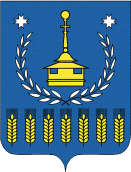 